Κλίνω ρήματα σε ΕΝΕΣΤΩΤΑ-ΠΑΡΑΤΑΤΙΚΟ-ΑΟΡΙΣΤΟ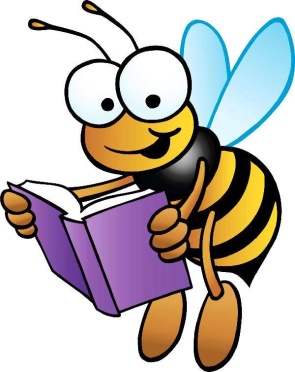 Πρώτα απ΄όλα δες αυτή την εικόνα. Είναι από το βιβλίο της γραμμματικής που θα έχεις στην Ε΄τάξη.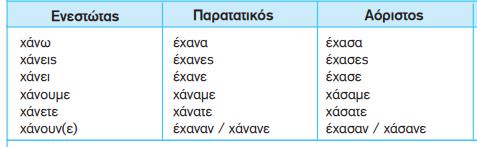 Παρατήρησες ότι το χάνω είναι ένα δισύλλαβο ρήμα, όπως το όνομά μου; Mέ-λης.Παρατήρησες ακόμη ότι στον Παρατατικό και στο Αόριστο μπαίνει μπροστά ένα έ (με τόνο πάντα) στο εγώ, στο εσύ, στο αυτός και στο αυτοί;Το ίδιο συμβαίνει και σε ρήματα όπως: βάζω, βάφω, βρέχω, γράφω, δένω, κλείνω,ντύνω, παίζω, στρίβω, τρέχω...Τώρα διάλεξε ένα από αυτά και κλίνε το με προσοχή στο κόκκινο τετράδιο.Καταλαβαίνω ότι τελείωσες ... Συνεχίζουμε λοιπόν με άλλα ρήματα... Ακολούθησε τον σύνδεσμο https://safeyoutube.net/w/vbp6  και παρακολούθησε προσεκτικά όλα όσα λένε τα παιδιά για την ορθογραφία των ρημάτων σε αυτούς τους τρεις χρόνους. Μην αφήσεις να πέσει λέξη κάτω...Με λίγα λόγια:Τα ρήματα σε –ίζω διατηρούν το ι και στον παρατατικό και στον αόριστο.Τα ρήματα σε –ώνω διατηρούν το ω και στον παρατατικό και στον αόριστο.Tα ρήματα σε –αίνω διατηρούν το αι στον Παρατατικό. Τον Αόριστο τον σχηματίζουν διαφορετικά, αλλά αυτά θα τα πούμε σε επόμενο μάθημα...Και για να μη νομίζεις ότι είμαι φυγόπονος (τεμπελάκος δηλαδή) θα γράψω κι εγώ ...Κάνε κι εσύ το ίδιο στο κόκκινο τετράδιο με όποιο ρήμα σε –ίζω  θες. Ακόμα και με εξαίρεση, όπως είναι το δακρύζω όπου θα διατηρηθεί το υ ή το αθροίζω που θα διατηρηθεί το οι.Παρακάλα τώρα να μη με μαλώσει η κυρία σου γιατί μου είχε πει να κάνουμε και τα ρήματα σε –ώνω... Ουφ! Κι αύριο μέρα είναι... Κουράστηκα!!!! ΕΝΕΣΤΩΤΑΣΠΑΡΑΤΑΤΙΚΟΣΑΟΡΙΣΤΟΣεγώ  χαρίζωεγώ χάριζαεγώ χάρισαεσύ χαρίζειςεσύ χάριζεςεσύ χάρισεςαυτός χαρίζειαυτός χάριζεαυτός χάρισεεμείς χαρίζουμεεμείς χαρίζαμεεμείς χαρίσαμεεσείς χαρίζετεεσείς χαρίζατεεσείς χαρίσατεαυτοί χαρίζουναυτοί χάριζαναυτοί χάρισαν